Об утверждении плана проведения экспертизынормативно – правовых актов администрации Моргаушского муниципального округаЧувашской Республики, затрагивающих вопросыосуществления предпринимательскойи инвестиционной деятельности, на 2024 год          В соответствии с постановлением администрации Моргаушского муниципального округа Чувашской Республики от 16.02.2023г. № 303 «О проведении оценки регулирующего воздействия проектов нормативных правовых актов администрации Моргаушского муниципального округа Чувашской Республики и порядка проведения экспертизы нормативных правовых актов администрации Моргаушского муниципального округа Чувашской Республики, затрагивающих вопросы осуществления предпринимательской и иной экономической деятельности»:Утвердить прилагаемый план проведения экспертизы нормативно – правовых актов администрации Моргаушского муниципального округа Чувашской Республики, затрагивающих вопросы осуществления предпринимательской и инвестиционной деятельности, на 2024 год (далее – План).Отделу экономики и инвестиционной деятельности администрации Моргаушского муниципального округа обеспечить:- проведение публичных консультаций по нормативно – правовому акту с представителями предпринимательского сообщества;- исследование нормативно – правового акта на предмет выявления положений, необоснованно затрудняющих осуществление предпринимательской и инвестиционной деятельности;- составление заключения об экспертизе нормативно – правового акта, включенного в План.           3.  Контроль за исполнением настоящего распоряжения возложить на отдел экономики и инвестиционной деятельности администрации Моргаушского муниципального округа Чувашской Республики.Глава Моргаушского муниципального округаЧувашской Республики                                                              			А.Н. МатросовИсп. Лукина Г.В.тел. 63-2-45morgau_econom@cap.ruУтвержденраспоряжением администрации Моргаушского муниципального округаЧувашской Республикиот _______2024 г. № ___План проведения экспертизы нормативно – правовых актов администрации Моргаушского муниципального округа Чувашской Республики, затрагивающих вопросы осуществления предпринимательской и инвестиционной деятельности, на 2024 годЧǎваш РеспубликиМуркашмуниципаллǎ округĕнадминистрацийĕХУШУ                            _____.2024 г. № ____Муркаш сали                                                       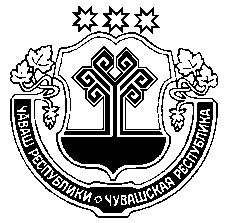 Чувашская РеспубликаАдминистрацияМоргаушского муниципального округа РАСПОРЯЖЕНИЕ26.03.2024 г. № 256        с. Моргауши№ п/пНаименование нормативного правового актаЗаявителиДата начала проведения экспертизыОтветственные исполнители1.Решение Собрания депутатов Моргаушского муниципального округа Чувашской Республики от 25.12.2023 года № С-27/1 «Об утверждении генерального плана Моргаушского муниципального округа Чувашской Республики»Администрация Моргаушского муниципального округа Чувашской РеспубликиАпрельОтдел строительства, дорожного хозяйства и ЖКХ